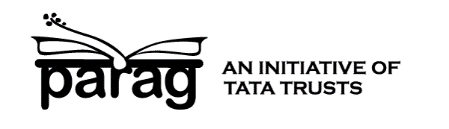  yk;czsjh ,tqdsVlZ lfVZfQdsV dkslZ 2016 ¼fganh½dkslZ vkosnu QkWeZ;g QkWeZ www.libraryeducators.in ij vaxzsth esa Hkh miyC/k gSAfunsZ'k1-	vkosnu Hkj dj Hkstus ls igys dkslZ izkWLisDVl dks vPNh rjg i<+saA dkslZ dh vofèk] izk:i vkSj ;ksX;rk ls lacafèkr fooj.k izkWLisDVl esa ekStwn gSa vkSj ;g vkosnd dh ftEesnkjh gS fd og mls iwjh rjg i<+sA bl QkWeZ dks tek djkus dk eryc gS fd vki izkWLisDVl esa nh xbZ 'krks±] vgZrkvksa vkSj vis{kkvksa dks Hkyh&Hkkafr le>rs vkSj Lohdkj djrs gSaA2-	vkosnu dh vafre rkjh[k 12 vizSy 2016 (23:55 cts rd) gSA blds ckn vkus okys vkosnu Lohdkj ugha fd, tk,axsA 3-	Vkbi fd, x, vkosnu QkWeZ dks parag@tatatrusts.org ij HkstsaA gkMZdkWih ds :i esa Hksts x, ;k LdSu djds Hksts x, vkosnu Lohdkj ugha fd, tk,axsA4-	vxj vki Nk=o`fÙk ;k QSyksf'ki ds fy, vkosnu djuk pkgrs gSa rks vko';d 'krks± ij fopkj djus ds ckn bl QkWeZ esa fn, x, lacafèkr Hkkxksa dks Hkjdj HkstsaA5-	'kCn lhek dk [k;ky j[ksaA6-	pqus x, vkosndksa dks 23 vizSy 2016 rd bl lacaèk esa lwfpr dj fn;k tk,xkAlHkh fooj.kksa ds fy, dkslZ izkWLisDVl dks i<+sasaA vxj izkWLisDVl esa dksbZ tkudkjh ugha gS rks gesa parag@tatatrusts.org ij bZesy fy[ksa ;k 011-66137703 ij Qksu djsaAI- O;fDrxr fooj.kII- is'ksoj fooj.kIII- ,ybZlh dkslZ esa fgLlk ysus dh izsj.kk III.A. yk;czsjh dk;Z esa vkidh #fp D;ksa gS\ cPpksa dks de mez ls gh lkFkZd <ax ls fdrkcksa ds lkFk tksM+us ds egRo ij vkids D;k fopkj gSa\ ¼vfèkdre 350 'kCn½III.B. yk;czsjh ,tqdsVlZ lfVZfQdsV dkslZ esa vkidh #fp ds dkj.k lwphc) djsa\ blls vkidks fdl rjg enn feysxh vkSj vkidh orZeku rFkk Hkkoh Hkwfedkvksa o mís';ksa ds fy, ;g fdl rjg mi;ksxh gS\ ¼vfèkdre 200 'kCn½IV- lgHkkfxrk ds fy, vko';drk,a IV.A.	rduhdh dq'kyrkdkslZ esa vPNh rjg vkSj lkFkZd <ax ls fgLlk ysus ds fy, fuEufyf[kr dkS'kyksa ij U;wure idM+ t:jh gSA uhps fn, x, izR;sd oDrO; dks i<+dj Lovkdyu ds vkèkkj ij ^gka* ;k ^ugha* esa mÙkj nsaAIV.B. lalkèkuksa dh miyC/krk uhps fn, x, izR;sd oDrO; dks i<+dj Lovkdyu ds vkèkkj ij mudk mÙkj ^gka* ;k ^ugha* esa nsaAIV.C. dkslZ lacaèkh nkf;Roksa ds fuokZg dh izfrc)rkuhps fn, x, izR;sd oDrO; dks i<+dj mldk mÙkj ^gka* ;k ^ugha* esa nsaAIV.D. D;k vkidks ,slk dksbZ dkjd fn[kkbZ nsrk gS tks dkslZ esa vkidh iw.kZ lgHkkfxrk ;k dkslZ iwjk djus dh vkidh {kerk dks izHkkfor dj ldrk gS\ tSls] lalkèkuksa rd igqap] dke@n¶rj ls Nqêh vkfn\ uhps ,sls lHkh dkjdksa dh lwph nsaAV- Nk=o`fÙk;kabl Hkkx ¼V½ dks dsoy rHkh Hkjsa tc vki vkaf'kd Nk=o`fÙk ds fy, vkosnu djus ds bPNqd gksaijkx dh vksj ls dqN vkaf'kd Nk=o`fÙk;ka nh tk,axh ftlls ,sls yk;czsjh dfeZ;kas dks dkslZ djus esa enn feysxh ftuds fy, bl lgk;rk ds fcuk bl dkslZ esa fgLlk ysuk eqf'dy gksxkA fooj.k bl izdkj gS %	1-	vkaf'kd Nk=o`fÙk;ka ,d fuèkkZfjr p;u izfØ;k ls pqus x, ;ksX; mEehnokjksa dks gh nh tk,axhA 	2-	lHkh lgHkkfx;ksa dks dkWUVsDV ihfj;M esa vkus dk ;k=k O;; [kqn mBkuk gksxk pkgs mUgsa vkaf'kd Nk=o`fÙk feyh gks ;k u feyh gksA	3-	Nk=o`fÙk lgHkkxh dh larks"ktud izxfr ij fuHkZj gksxhA vxj pqus x, lgHkkxh dkslZ dh vko';drkvksa dks larks"ktud <ax ls iwjk ugha dj ikrs gSa rks mUgsa 'ks"k dkslZ Qhl vius lzksrksa ls vnk djuh gksxhAV.A. Nk=o`fÙk ds fy, O;fDrxr oDrO; Ñi;k ,d O;fDrxr oDrO; esa crk,a fd vkidks ;g Nk=o`fÙk D;ksa feyuh pkfg,A blds fy, fuEufyf[kr vk;keksa ij fo'ks"k è;ku nsa % ¼vfèkdre 500 'kCn½¹	,ybZlh esa fgLlk ysus ls vkidks vkSj vkids laLFkku dks fdl rjg ykHk gksxk\¹	vkfFkZd vko';drkA¹	bl dkslZ dks iwjk djus ds mijkar vki f'k{kk {ks= dks fdl rjg ;ksxnku nsaxs\V.B. vkfFkZd fooj.k & dsoy Lora= vkosndksa ds fy,¼1½	vkidh okf"kZd vk; ¼fiNys nks lkyksa dk vkSlr½	&&&&&&&&&&&&&&&&&&&&&&&&&&&&&&&&&&&&&&&&&&&&&&&&&&&&&&&&&&&&&&&&&&&&&&&&&&&&&&&&&&&&&&&&&¼2½	vki ij izR;{k :i ls vkfJr ifjtuksa dh la[;k crk,a	&&&&&&&&&&&&&&&&&&&&&&&&&&&&&&&&&&&&&&&&&&&&&&&&&&&&&&&&&&&&&&&&&&&&&&&&&&&&&&&&&&&&&&&&&V.C. vkfFkZd fooj.k & dsoy ,sls vkosndksa ds fy, ftUgsa muds laxBu }kjk izk;ksftr fd;k x;k gS%¼1½	bl laLFkk esa vkidh okf"kZd vk; % ---------------------------¼2½	laxBu esa deZpkfj;ksa dh la[;k % 10 ls de11 ls 25 ds chp25 ls vfèkd¼3½	fiNys lky dk lkaxBfud O;; %20 yk[k #i;s ls de21 ls 50 yk[k #i;s ds chp50 yk[k #i;s ls vfèkd¼4½	fiNys nks lky ds nkSjku vius laxBu@laLFkk dh rhu izeq[k nkrk laLFkkvksa ds uke------------------------------------------------------------------------------------------------------------------------------------------------------------------------------------------------------------------------------------------V.D. lHkh Nk=o`fÙk vkosndksa }kjk Hkjs tkus okys vU; foÙkh; fooj.kijkx vfèkdre t:jrean mEehnokjksa dks vkaf'kd Nk=o`fÙk nsus dk iz;kl djsxkA fygktk] ge ;g Hkh ns[kuk pkgsaxs fd vkids ikl eSfpax QafMax ;kuh dkslZ dh ckdh vkfFkZd vko';drkvksa dks iwjk djus ds lk/ku gSa miyCèk gS ;k ugha %1-	vki@vkidk laxBu dkslZ Qhl dk fdruk izfr'kr vnk djus esa l{ke gSa\25 izfr'kr	50 izfr'kr	75 izfr'kr2-	vxj vkidk Nk=o`fÙk vkosnu Lohdkj ugha gks ikrk gS rks D;k vki dkslZ esa fgLlk ysus esa l{ke@bPNqd gksaxs\      &&&&&&&&&&&&&& ¼gka@ugha½VI- gky esa Lukrd cus mEehnokjksa ds fy, QSyksf'kibl Hkkx ¼VI½ dks dsoy rHkh Hkjsa vxj vki QSyksf'ki ds fy, vkosnu nsuk pkgrs gksaAijkx dh vksj ls nks ,sls mEehnokjksa dks QSyksf'ki nh tk,xh ftUgksaus gky gh esa Lukrd dh fMxzh yh gS vkSj tks vHkh dgha iw.kZdkfyd ukSdjh ugha dj jgs gSa vkSj yk;czsjh dks fdrkcksa o i<+us ds izfr cPpksa esa yxko iSnk djus okyh ifjfèk ds :i esa iz;ksx djus dh xgjh bPNk j[krs gq, yk;czsjh f'k{kk esa viuk dWfj;j cukuk pkgrs gSaA QSyksf'ki dk fooj.k bl izdkj gS %¹	dkslZ ds fMLVsal ihfj;M ds nkSjku bu QSykst+ dks fdlh cky iqLrdky; esa dke djuk gksxk ¼,slh estcku laLFkk dks ijkx dh vksj ls fpfgUr fd;k tk,xk½A¹	QSyksf'ki ds ekè;e ls dkslZ Qhl vkSj dkWUVsDV ihfj;M ds nkSjku vkokl lacaèkh O;; dh HkjikbZ dh tk,xhA¹	dkWUVsDV l=ksa ds nkSjku vkus&tkus dk O;; QSykst+ dks [kqn gh ogu djuk gksxkA QhYM ,Dikstj ds fy, pquh xbZ laLFkk rd vkus&tkus dk O;; Hkh mUgsa [kqn ogu djuk gksxkAVI.A. ¼i½	Lukrd ijh{kk mÙkh.kZ djus dk o"kZ &&&&&&&&&&&&&&&&&&&&&¼ii½	fo"k;@estlZ &&&&&&&&&&&&&&&&&&&&&¼iii½	fo'ofo|ky;@laLFkku &&&&&&&&&&&&&&&&&&&&&VI.B. QSyksf'ki ds fy, O;fDrxr ?kks"k.kkbl ckjs esa O;fDrxr oDrO; fy[ksa fd vkidks QSyksf'ki D;ksa nh tkuh pkfg, ¼vfèkdre 500 'kCn½AVII-	vkidks bl dkslZ ds ckjs esa dgka ls irk pyk\ lzksr dk iwjk uke fy[ksaA &&&&&&&&&&&&&&&&&&&&&&&&&&&&&&&&&&&&&&&&&&&&&&&&&&&&&&&&&&&&&&&lgHkkxh }kjk ?kks"k.kkbl QkWeZ dks tek djkrs gq, eSa bl ckr dh iqf"V djrk@djrh gwa fd eSaus dkslZ lacaèkh vko';drkvksa dks le> fy;k gS vkSj mUgsa iwjk djus ds fy, izfrc) gwa] rFkk bl QkWeZ esa nh xbZ lHkh lwpuk,a esjh tkudkjh ds vuqlkj iwjh rjg lR; vkSj lgh gSaAiwjk uke % rkjh[k % LFkku %                              --------------------------------------------------------------------------lkaxBfud vuqefr rFkk izfrc)rk dh ?kks"k.kk ¹eSa Jh@lqJh ------------------------------------------ ds }kjk vius is'ksoj fodkl ds fy, ,ybZlh dkslZ 2016 esa lgHkkfxrk ij viuh lgefr nsrk@nsrh gwaA laxBu ds ofj"B inkf/kdkjh bl dkslZ ls lacaf/kr vis{kkvksa vkSj lgHkkfxrk ds Lrj dks le>rs gSaA QyLo:i] bl dkslZ esa vkosnd dh lgHkkfxrk dks lqxe cukus ds fy, laxBu fuEufyf[kr lqfo/kk,a nsus ij lger gS &¹	lgHkkfx;ksa dks muds O;kolkf;d nkf;Roksa ls gj lIrkg vkB ?kaVs dh NwV nh tk,xh rkfd os bl dkslZ esa lkFkZd lgHkkfxrk dj ldsaA¹	,ybZlh dkWUVsDV l=ksa esa lgHkkfxrk ds fy, vkus&tkus gsrq le; vkSj lalkèku miyCèk djkus ds fy, ¹	dk;ZLFky ij dEI;wVj] baVjusV rFkk ewyHkwr vkbZVh lgk;rk iznku djus ds fy,¹	dkslZ ds nkSjku vkSj rRi'pkr de ls de 1&2 lky rd laxBu ds yk;czsjh dk;Z esa ?kfu"B lgHkkfxrk lqfuf'pr djus ds fy,A blesa dkslZ ds nkSjku QhYM izkWtsDV gsrq fdlh izkWtsDV LFky ij tkuk Hkh 'kkfey gSA¼;fn vkosnd us vkaf'kd Nk=o`fÙk ds fy, vkosnu fd;k gks rks½ eSaus bl vkosnu QkWeZ ds Hkkx V esa nh xbZ lwpukvksa dh lR;rk dks tkap fy;k gSAlaLFkk dk uke %lgefr nsus okys@okyh inkfèkdkjh dk uke %laxBu@laLFkk esa bl inkfèkdkjh dk in %¹ ;g Hkkx Lora= vkosndksa ;k Lukrd QSyksf'ki ds fy, vkosnu djus okys vkosndksa ds fy, vko';d ugha gSAiwjk ukefyaxmezbZesy vkbZMheksckby uEcjySaMykbu uEcji= O;ogkj ds fy, Mkd irkmPpre 'kSf{kd vkSj@;k is'ksoj ;ksX;rkD;k vki fdlh laLFkk ds lkFk fdlh is'ksoj in ij dke dj jgs gSa\&&&&&&&&&&&&& ¼gka@ugha½;fn gka] rks fuEufyf[kr iz'uksa ds mÙkj nsa %;fn gka] rks fuEufyf[kr iz'uksa ds mÙkj nsa %is'ksoj tqM+ko dk Lo:i\&&&&&&&&&&&&& ¼iw.kZdkfyd ;k va'kdkfyd½ml laLFkk dk uke ftlls vki vHkh tqM+s gq, gSa\laLFkk dk Lo:i laLFkk ¼tks fodYi lgh gksa dsoy mUgsa j[ks] ckdh fodYiksa dks gVk nsa½Hkkjrh; ,uthvksvarjkZ"Vªh; ,uthvksljdkjh Ldwy @ yk;czsjhizkbosV LdwyizkbosV fyfeVsM laLFkkctV izkbosV Ldwy  vU;   _______________________orZeku laLFkk ls tqM+us dk o"kZorZeku in ;k Hkwfedkla{ksi esa viuh orZeku ftEesnkfj;ksa dh lwph nsa ¼vfèkdre 70 'kCn½f'k{kk ds {ks= esa dqy fdrus o"kks± dk vuqHko gS\fiNys laLFkkuksa esa viuh eq[; Hkwfedkvksa o vuqHkoksa dks lwphc) djsa ¼vfèkdre 70 'kCn½dkS'ky lacaèkh vko';drk,agka@ughaesjs ikl ,ybZlh dkWUVsDV l=ksa esa fgLlk ysus rFkk esUVj ds lkFk laokn djus] vdknfed ikB~; lkexzh dks i<+us o le>us] vlkbuesaV fy[kus vkSj vkWuykbu ppkZvksa esa Hkkx ysus ds fy, fganh Hkk"kk dk i;kZIr dkS'ky vkSj Kku gSesjs ikl nsoukxjh fyfi esa Vkbi djus dh {kerk vkSj xfr gS ftlds vkèkkj ij eSa fganh esa Vkbi fd, gq, vlkbuesaV Hkst ldrk@ldrh gwa vkSj ppkZ esa fgLlk ys ldrk@ldrh gwavlkbuesaV tek djkus vkSj mu ij feys QhMcSd dks i<+us ds fy, esjs ikl MS-Word ;k vU; oMZ izkslsflax ,Iyhds'kUl dk ewyHkwr Kku gSesjs ikl bZesy vdkmUV miyCèk gS vkSj eq>s bZesy lans'kksa ds lkFk Qkbyksa dks vVSp djuk vkSj Qkbyksa dks MkmuyksM djuk vkrk gSeSa QSdYVh] esUVj rFkk dkslZ ds vU; lgHkkfx;ksa ds lkFk laidZ ds fy, okWV~l,i tSlh eksckby ,Iyhds'kUl dk bLrseky djuk tkurk@tkurh gwa ;k lh[k ywaxk@ywaxheSa esUVj ds lkFk VsyhQksu okrkZvksa ds vykok vkWuykbu ckr djus ds fy, Ldkbi dk iz;ksx djuk Hkh tkurk@tkurh gwa ;k lh[k ywaxk@ywaxhizkjafHkd ekxZn'kZu ds lgkjs eSa ewMy tSls vkWuykbu IysVQkWElZ dk iz;ksx djus ds izfr bPNqd gwaLalkèku dh miyC/krkgka@ughaesjs ikl vius n¶rj ;k ?kj ;k lkbcj dSQs esa lHkh vko';d rduhdh lqfo/kk,a ¼daI;wVj vkSj baVjusV dusD'ku½ miyCèk gSa vkSj eSa vlkbuesaV tek djkus] vkWfM;ks&fotqvy dkslZ lkexzh dks ns[kus&iz;ksx djus vkSj vkWuykbu ppkZvksa esa fgLlk ysus tSlh dkslZ lacaèkh vko';drkvksa dks vklkuh ls laHkky ldrk@ldrh gwaesjs ikl okWV~l,i tSls ,Iyhds'kUl dk iz;ksx djus ds fy, baVjusV ls ;qDr LekVZQksu gSesjs ikl ,ybZlh dkslZ lgHkkfx;ksa vkSj esUVlZ ds lkFk ppkZ gsrq Ldkbi vdkmUV miyCèk gS ;k Ldkbi vdkmUV [kksy ldrk@ldrh gwadkslZ lacaèkh vko';drkvksa dks iwjk djus dh izfrc)rkgka@ughaeSa vius is'ksoj fodkl ds fy, fuos'k djus vkSj 7 eghus rd gj g¶rs yxHkx 8 ?kaVs dk le; nsus ds fy, izfrc) gwa ¼ftlesa esUVlZ ds lkFk ckrphr dk le; Hkh 'kkfey gS½eSa le; ij ,ybZlh dslZ vlkbuesaV vkSj QhYM izkWtsDV tek djkus ds fy, rS;kj gwaeSa ;g le>rk@le>rh gwa fd esUVj ds lkFk laokn bl dkslZ dk ,d vfHkUu vax gSa vkSj QyLo:i eSa esUVj }kjk fn, x, lq>koksa vkSj fn'kfunsZ'kks± ij [kqys Hkko ls fopkj d:axk@d:axh  eSa bl dkslZ ds fgLls ds rkSj ij vius dk;ZLFky esa ,d QhYM vkèkkfjr izkWtsDV dh ;kstuk cukus vkSj mls ykxw djus ds fy, izfrc) eSa ebZ] vxLr vkSj uoacj 2016 esa gksus okys rhuksa ,ybZlh dkWUVsDV l=ksa esa fgLlsnkjh dk vk'oklu nsrk@nsrh gwaeSa ¼Lo;a ;k vius laLFkk ds ek/;e ls½ rhuksa dkWUVsDV ihfj;M~l ds fy, vkokxeu dk O;; mBkÅaxk@mBkÅaxheSa bl ckr dks le>rk@le>rh gwa fd ,ybZlh dkslZ lfVZfQdsV rHkh fn;k tk,xk tc eSa le;c) <ax ls dkslZ dh lHkh vko';drkvksa dks iwjk d:axk@d:axh